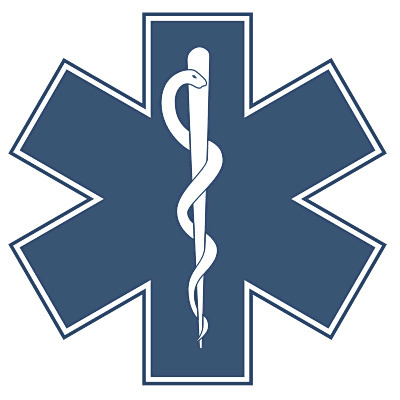 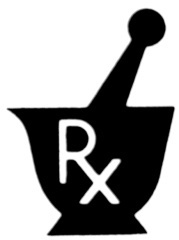 Name:  _________________________________________  Date of Birth: _________________Street Address, Zip: _____________________________________________________________Home Phone#: __________________________  Cell Phone#: ________________________Gender: ____ Height: _______  Weight: ______  Eye Color: ________    Blood Type: ________Other Info / Distinguishing Characteristics: __________________________________________Circle/Fill In All That ApplyHeart Attack (year of last): __________    	Stroke			EmphysemaCongestive Heart Failure				Angina  			Asthma	High Blood Pressure				Diabetes			Bleeding Ulcer		Seizures						Osteoporosis		Bronchitis	Pacemaker Model # __________________  Defibrillator Model # ________________________Hearing Aid?  L    R  Deaf?  L   R   Vision:  Glasses  Contact Lenses  Artificial Eye?  L    R Doctor’s Name: _______________________ Office Phone#: _______________________Currently Being Treated For: _____________________________________________________Current Medications and Dosage: ______________________________________________________________________________________________________________________________Medication Allergies: ___________________________________________________________Have Living Will?  Y  N  Copy of Living Will at Doctor’s Office?  Y  N  Living Will Primary Contact Name: _____________________ Phone# : ____________________Have Health Care Power of Attorney? Y  N   Contact Name: _____________________________  Phone#: _________________ Second Contact/Phone: _______________#:________________Organ Donor Contact (if applicable): _______________________________________________Medical Coverage  Medicare/Medicaid #: _____________________________ Other Company Policy Name: ___________________ Policy #: _____________________Emergency ContactName: _______________________________________ Relationship: ____________________Primary Phone#: ________________________________ Cell Phone#: ___________________Secondary Contact: ________________________________ Cell Phone#: __________________Religious Contact: _____________________________  Phone#: ________________________ Use a magnet to place this folded, completed document on your refrigerator     See RESOURCES tab at www.binderofalifetime.com for additional copies or editable forms